Forces 2 Hooke’s Law using Computer SimulationIn this activity the learning objectives are:Measuring extension and force using a programRecording and explaining data for springs using Hooke’s lawRecording and explaining data for springs connected in ‘parallel’ arrangementsExtra Challenge: Describe and explain the relationship between elastic energy stored and extension in a spring. OR set up an investigation of your ownThe website you need for this is Phet Simulations (University of Colorado) https://phet.colorado.edu/en/simulations/category/physics/motionOn opening the program, click on INTROEXPT 1 Using one spring of force constant 200N/mUse the program to record data in your table below- you will need to click on ‘values’ to take measurements of displacement (extension) from equilibrium. Describe the pattern in your results. How is the force applied related to the extension? Give examples from the data you have taken___________________________________________________________________________________________________________________________________________________________________________________________________________________________Sketch the arrangement of the spring as shown on the screen.Show the direction of the applied force on the spring AND the spring force on your diagram. Use colour to tell them apart.Diagram:EXPT 2 Using two springs of force constant 200N/m in parallel (side by side)On the main menu go to SYSTEMS.Vary the applied force and record the extension or displacement from equilibrium.NOTE: Use the same force values you used in Experiment 1.4 Explain the main difference in the extension produced by this ‘spring system’ compared to the system in Expt 1._____________________________________________________________________________________________________________________________________________________________________________________________________________________________________________________________________________________________________________________________________________________________________________EXPT 3 Elastic PE stored in a SpringOn the main menu go to ENERGYYou should find a single spring system with a k value (force/spring constant) of 100N/mClick on ‘Energy plot’ and ‘Values’. Enter data into the Displacement box to apply forces. Record the force applied and Energy below5 Plot a graph of Elastic Potential Energy (y axis) v extension (x-axis) on graph paper.Allow a scale on your x axis up to 0.7mDraw a line of best fit and use it to predict a value for the Elastic PE stored at 0.7m extension, write your value below:Value from curve of Elastic PE = _______________ when extension is 0.7mInput an extension of 0.7m into the simulation and check/record value here:_______6 Try to find a relationship between the Elastic PE and the extension. What happens to the PE as the extension doubles, for example, in the data you’ve recorded?___________________________________________________________________________________________________________________________________________________________________________________________________________________________Extra Challenge Menu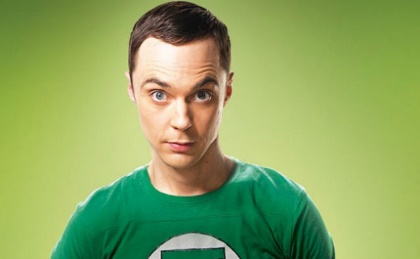 Option 1The relationship from Experiment 3 is: Elastic PE is proportional to the extension squared.  Or, Elastic PE α x2Using the idea that Elastic PE stored = WD = average force x extension AND Hooke’s law, try to prove the mathematical relationship between Elastic PE and extension.Option 2Use the Simulation to investigate the effect that changing the value of the Force constant k for the spring has on its extension.Start by identifying…..Independent variable: ___________________Dependent variable: ___________________Control variable: ___________________Explain why you have selected the control variable.______________________________________________________________________________________________________________________________________Draw up a table of results below (with a ruler!) and explain the results.Force Applied (N)Extension (m)Force Applied (N)Extension (m)Displacement/Extension (m)Force Applied (N)Elastic PE (J)0.10.20.30.40.50.6